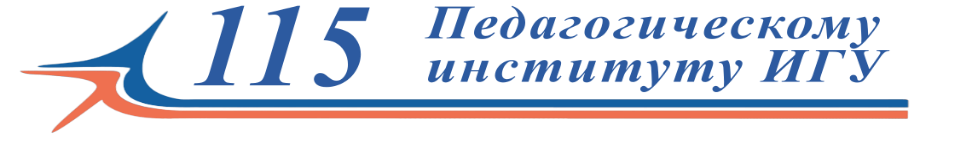 Г Р А Ф И К   М Е Р О П Р И Я Т И Й   Д Н Е Й   Н А У К ИОТДЕЛЕНИЯ ГУМАНИТАРНО-ЭСТЕТИЧЕСКОГО ОБРАЗОВАНИЯПЕДАГОГИЧЕСКОГО ИНСТИТУТА ИГУ78 Смотр студенческих научно-исследовательских работфевраль – апрель 2024 г.Примечания:1. жирным шрифтом выделены мероприятия общие для Педагогического института ИГУ,2. о возможных изменениях и уточнениях узнавайте на кафедрах ОГЭО.ответственный за организацию НИРСотделения гуманитарно-эстетического образования ПИ ИГУдоцент кафедры филологии и методикиЕ. И. Гавриловадатавремямероприятиеформадоступкафедраответственные29.02.(четверг)11.50Круглый стол для студентов 3 курсов «Методическая мастерская»очнаяул. Сухэ-Батора, 9, ауд. 9кафедра музыкального образованиядоцент Л. Г. Ушакова19.03.(вторник)13.50-16.00Заседание секции «Методология и методика обществоведческого знания»очнаяул. Сухэ-Батора, 9, ауд. 301кафедра социально-экономических дисциплиндоцент Т. Н. Лохтина,доцент В. И. Метелица22.03.(пятница)13.30-15.30Заседание секции «Специфика управления образовательной организацией» дистанционнаяhttps://metelitsa.ktalk.ru/2223199кафедра социально-экономических дисциплиндоцент Т. Н. Лохтина25.03.(понедельник)10.10-11.40Внутривузовский конкурс студенческих работ «Научный поиск»дистанционнаяул. Сухэ-Батора, 9кафедра социально-экономических дисциплинпрофессор О. Б. Истомина,преп. Е. О. Томских26.03.(вторник)9.00Заседания секций кафедры филологии и методикиочнаяул. Сухэ-Батора, 9, ауд. 209, 211, 308, 309, 310кафедра филологии и методики доцент Ц. Ц. Огдонова26.03.(вторник)9.00Заседание секции кафедры изобразительного искусства и методикиочнаяул. Сухэ-Батора, 9, ауд. 27кафедра изобразительного искусства и методикидоцент В. В. Широкова26.03.(вторник)10.10Пленарное заседание и заседания секций кафедры истории и методикиочнаяул. Сухэ-Батора, 9, ауд.109, 206, 301, 302кафедра истории и методикидоцент С. Л. Шахерова26.03.(вторник)10.10Заседания секций кафедры иностранных языков и лингводидактикиочнаяул. Сухэ-Батора, 9, ауд.106, 117, 201, 208, 307кафедра иностранных языков и лингводидактикидоцент А. В. Федорюк26.03.(вторник)10.10Заседание секции «Современные проблемы развития дополнительного музыкального образования»очнаяул. Сухэ-Батора, 9, ауд. 9кафедра музыкального образованиядоцент Н. В. Липкань26.03.(вторник)10.10Заседание секции «Актуальные вопросы дошкольного и школьного музыкального образования»очнаяул. Сухэ-Батора, 9, ауд. 32кафедра музыкального образованиядоцент А. Г. Сенцова 29.03.(пятница)11.50Заседание секции «Актуальные проблемы лингвистики и лингводидактики»дистанционнаяZOOM. https://us04web.zoom.us/j/4700030742?pwd=bVRGekVqRE9vbit4VnRhZjJkeVpHQT09 Идентификатор персональной конференции470 003 0742кафедра иностранных языков и лингводидактикидоцент А. В. Федорюк29.03.(пятница)15.30-17.00Внутривузовский конкурс резюме для студентов старших курсов«Вперед к профессиональным горизонтам»дистанционнаяул. Сухэ-Батора, 9, ауд. 301кафедра социально-экономических дисциплинпрофессор О. Б. Истомина, доцент Т. Н. Лохтина30.03.(суббота)10.10-13.20Заседание секции «Менеджмент в образовании»дистанционнаяhttps://metelitsa.ktalk.ru/2223199кафедра социально-экономических дисциплиндоцент Т. Н. Лохтина,доцент В. И. Метелица30.03.(суббота)11.00Мастер-класс «Дудлинг»очнаяул. Сухэ-Батора, 9, ауд. 38кафедра изобразительного искусства и методикистуденты 2 курса  профиля Изобразительное искусство - Дополнительное образование Ворошилова Полина, Иванова Антонина 30.03.(суббота)15.00Региональная научно-практическая конференция «XXX Кудрявцевcкие педагогические чтения»: «Филологическое образование в современном социокультурном пространстве»дистанционнаяZOOMhttps://us04web.zoom.us/j/2226732163?pwd=VE1GQnZZTGtrQkpYaXNucmhRVU5LUT09Идентификатор персональной конференции222 673 2163Код доступа 8A2KYmкафедра филологии и методикидоцент М. А. Секерина04.04.(четверг)10.10-11.40Заседание секции «Коммуникативные навыки в профессиональной деятельности педагога»очнаяул. Сухэ-Батора, 9, ауд. 310кафедра социально-экономических дисциплиндоцент Т. Н. Лохтина05.04.(пятница)13.50-15.20Региональный конкурс фотоэтюдов «Социология вокруг нас»дистанционнаяул. Сухэ-Батора, 9кафедра социально-экономических дисциплинпрофессор О. Б. Истомина,преп. Е. О. Томских08.04.(понедельник)17.00-18.40Заседание секции «Экономика»очнаяул. Сухэ-Батора, 9, ауд. 302кафедра социально-экономических дисциплиндоцент В. И. Метелица09.04.(вторник)13.50-15.30Заседание секции «Методы преподавания экономических знаний в курсе обществознания»очнаяул. Сухэ-Батора, 9, ауд. 206кафедра социально-экономических дисциплиндоцент В. И. Метелица15.04.(понедельник)11-50Музыкально-исполнительский конкурс «Школьные годы чудесные» для студентов 2–4 курсовочнаяул. Сухэ-Батора, 9, ауд. 27кафедра музыкального образованияпрофессор Т. И. Позднякова20.04.(суббота)12.00Фестиваль-конкурс инструментального исполнительства «Весенние мелодии» для студентов 1–4 курсовочнаяул. Сухэ-Батора, 9, ауд.32кафедра музыкального образованияпреподаватель И. В. СтародубцеваТерритория открытого ПсиПространства «Я выбираю …» –мероприятия, посвящённые 55-летию кафедры психологии образования и развития личности и 115-летию Педагогического институтаТерритория открытого ПсиПространства «Я выбираю …» –мероприятия, посвящённые 55-летию кафедры психологии образования и развития личности и 115-летию Педагогического институтаТерритория открытого ПсиПространства «Я выбираю …» –мероприятия, посвящённые 55-летию кафедры психологии образования и развития личности и 115-летию Педагогического институтаТерритория открытого ПсиПространства «Я выбираю …» –мероприятия, посвящённые 55-летию кафедры психологии образования и развития личности и 115-летию Педагогического институтаТерритория открытого ПсиПространства «Я выбираю …» –мероприятия, посвящённые 55-летию кафедры психологии образования и развития личности и 115-летию Педагогического институтаТерритория открытого ПсиПространства «Я выбираю …» –мероприятия, посвящённые 55-летию кафедры психологии образования и развития личности и 115-летию Педагогического институтаТерритория открытого ПсиПространства «Я выбираю …» –мероприятия, посвящённые 55-летию кафедры психологии образования и развития личности и 115-летию Педагогического института02.04(вторник)08.30Психологическая игротека (ПИ)очнаяул. Сухэ-Батора, 9, ауд.206кафедра психологии образования и развития личностидоцент Л.В. Скорова08.04(понедельник)15.30Молодежный нетворкинг (ПИ)очнаяул. Сухэ-Батора, 9, ауд. 206кафедра психологии образования и развития личностидоцентА.Ю. Качимская18.04.(четверг)09.00Пленарное заседание и заседание секций кафедры психологии образования и развития личностиочнаяул. Сухэ-Батора, 9, ауд. 310, 301, 203, 109кафедра психологии образования и развития личностидоцентО. А. Карнышева25.04.(четверг)11.50Студенческий психологический слэм (ПИ)очнаяул. Сухэ-Батора, 9, ауд. 206кафедра психологии образования и развития личностидоцентЮ.В. Смык15.04–26.0410.00ХХ региональный Конкурс исследовательских и проектных работ по психологии для старшеклассников «Мои первые шаги в мир психологии»дистанционнаяул. Сухэ-Батора, 9, ауд. 204кафедра психологии образования и развития личностидоцент И. И. Бринько, доцент О. А. Карнышева15.05(среда)13.50ПсиПросвет (ПИ)очнаяул. Сухэ-Батора, 9, ауд. 310кафедра психологии образования и развития личностидоцентЮ.В. Смык